Berichtigungen von Prüfungsrichtlinienvom Verbandsbüro erstelltes DokumentHaftungsausschluss: dieses Dokument gibt nicht die Grundsätze oder eine Anleitung der UPOV wieder	Zweck dieses Dokuments ist es, über Berichtigungen von Prüfungsrichtlinien, wie in den Anlagen zu diesem Dokument dargelegt, zu berichten.	Berichtigte Fassungen von Prüfungsrichtlinien, die auf der UPOV-Website veröffentlicht wurden:ANLAGE I	Berichtigung der Prüfungsrichtlinien für Kamelie (Dokument TG/275/1 Corr.) ANLAGE II	Berichtigung der Prüfungsrichtlinien für Gurke (Dokument TG/61/7 Rev.2 Corr.)	Berichtigte Fassungen von Prüfungsrichtlinien, die nach der Tagung des TC auf der UPOV-Website veröffentlicht werden:ANLAGE III	Berichtigung der Prüfungsrichtlinien für Feijoa (Dokument TG/306/1)ANLAGE IV	Berichtigung der Prüfungsrichtlinien für Avocado-Unterlagen (Dokument TG/318/1)ANLAGE V	Berichtigung der Prüfungsrichtlinien für Ostasiatische Pflaume (Dokument TG/84/4 Corr.)ANLAGE VI	Berichtigung der Prüfungsrichtlinien für Rettich; Radieschen (Dokument TG/63/7-TG/64/7 Rev.)ANLAGE VII	Berichtigung der Prüfungsrichtlinien für Mango (Dokument TG/112/4)	Der TC wird ersucht, zur Kenntnis zu nehmen, daß:(a)	berichtigte Fassungen der Prüfungsrichtlinien für Kamiele (Dokument TG/275/1Corr.) und Gurke (Dokument TG/61/7 Rev.2 Corr.) auf der UPOV-Website veröffentlicht wurden; und (b)	berichtigte Fassungen der Prüfungsrichtlinien für Feijoa (Dokument TG/306/1), Avocado-Unterlagen (Dokument TG/318/1), Ostasiatische Pflaume (Dokument TG/84/4 Corr.), Rettich; Radieschen (Dokument TG/63/7-TG/64/7 Rev.) und Mango (Dokument TG/112/4) nach der Tagung des TC auf der UPOV-Website veröffentlicht würden.[Anlagen folgen]Berichtigung der Prüfungsrichtlinien für Kamelie (Dokument TG/275/1 Corr.)Früherer Wortlaut:Berichtigter Wortlaut:[Anlage II folgt]Berichtigung der Prüfungsrichtlinien für Gurke (Dokument TG/61/7 Rev.2 Corr.)Früherer Wortlaut:Berichtigter Wortlaut:[Anlage III folgt]Berichtigung der Prüfungsrichtlinien für Feijoa (Dokument TG/306/1)Derzeitiger Wortlaut:“5.3	Folgende Merkmale wurden als nützliche Gruppierungsmerkmale vereinbart:a) 	Baum: Wuchsform (Merkmal 1)b)	Blattspreite: Panaschierung der Oberseite (Merkmal 13)c)	Frucht: Gewicht (Merkmal 23)d) 	Frucht: Form (Merkmal 27)e) 	Frucht: Farbe der Schale (Merkmal 32)f)	Frucht: Rauhheit der Schale (Merkmal 33)	  g) 	Zeitpunkt der Erntereife (Merkmal 41)”Berichtigung:Nummerierung des Merkmals “Frucht: Farbe der Schale” zu berichtigen um “(Merkmal 32)” zu lauten [nur in der englischen Version der Prüfungsrichtlinien][Anlage IV folgt]Berichtigung der Prüfungsrichtlinien für Avocado-Unterlagen (Dokument TG/318/1)Derzeitiger Wortlaut:Berichtigung:Schreibweise der Beispielssorte “Bochard” in den Merkmalen 4 und 8 zu berichtigen um “Borchard” zu lauten.[Anlage V folgt]Berichtigung der Prüfungsrichtlinien für Ostasiatische Pflaume (Dokument TG/84/4 Corr.)Derzeitiger Wortlaut:Berichtigung:Schreibweise der Beispielssorten “Ozark, Premier” zu berichtigen (derzeit als zwei durch Komma getrennte Beispielssorten angegeben) um “Ozark Premier” (ohne Komma – eine Beispielssorte) zu lauten.[Anlage VI folgt]Berichtigung der Prüfungsrichtlinien für Rettich; Radieschen (Dokument TG/63/7-TG/64/7 Rev.)Derzeitiger Wortlaut:Berichtigung:Ausprägungsstufe 2 “fehlend oder sehr gering bis gering” zu lauten “ sehr gering bis gering ” [Anlage VII folgt]Berichtigung der Prüfungsrichtlinien für Mango (Dokument TG/112/4)Derzeitiger WortlautBerichtigung:Beispielssorte “Kensington” von den Ausprägungsstufen 3 “gering” und 7 “stark” des Merkmals 26 streichen.[Ende der Anlage VII and und des Dokuments]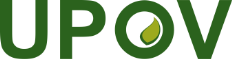 GInternationaler Verband zum Schutz von PflanzenzüchtungenTechnischer AusschussDreiundfünfzigste Tagung
Genf, 3. bis 5. April 2017TC/53/30 Rev.Original:  englischDatum:  3. April, 20177.
(*)
(+)VGLeaf: attitude Feuille : portBlatt: Stellung Hoja:  porte QN(c)upwardsdresséaufwärts gerichtethacia arribaNuccio’s Cameo1outwardsétabléabstehendhacia afueraShi Zi Xiao2downwardsretombantabwärts gerichtethacia abajo37.
(*)
(+)VGLeaf: attitude Feuille : portBlatt: Stellung Hoja:  porte QN(c)upwardsvers le hautaufwärts gerichtethacia arribaNuccio’s Cameo1outwardsvers l’extérieurabstehendhacia afueraShi Zi Xiao2downwardsvers le basabwärts gerichtethacia abajo35.

(+)VG/
MSLeaf blade: lengthLimbe: longueurBlattspreite: LängeLimbo: longitudQN(a)shortcourtkurzlargaAdam3mediummoyenmittelmediaBriljant 5longlonglangcortaCorona75.

(+)VG/
MSLeaf blade: lengthLimbe: longueurBlattspreite: LängeLimbo: longitudQN(a)shortcourtkurzcortaAdam3mediummoyenmittelmediaBriljant 5longlonglanglargaCorona74.

(+)VGYoung shoot: anthocyanin colorationJeune rameau: pigmentation anthocyaniqueJunger Trieb: AnthocyanfärbungBrote joven: pigmentación antociánicaQN(a)absent or very weaknulle ou très faiblefehlend oder sehr geringausente o muy débilBochard, Thomas1weakfaiblegeringdébilUzi2mediummoyennemittelmediaJulian3strongfortestarkfuerteMerensky 24very strongtrès fortesehr starkmuy fuerteZentmyer58.VGShoot: number of lenticelsRameau: nombre de lenticellesTrieb: Anzahl LentizellenBrote: número de lenticelasQN(b)fewpetitwenigebajoBochard1mediummoyenmittelmedioSteddom2manygrandvielealtoThomas33.
(*)VGTree: habitArbre : portBaum: WuchsformÁrbol:  portePQuprightdresséaufrechterectoFormosa, Freedom, Taiyou1semi-upright  demi-dressé  halbaufrecht  semierecto  Laroda2spreadingétalébreitwüchsigextendidoOzark, Premier, Shiro3droopingretombantüberhängendcolganteWeeping Santa Rosa448.

(+)MGFruit: juicinessFruit : jutositéFrucht: SaftigkeitFruto:  jugosidadQN(c)lowfaiblegeringbajaAutumn Giant, Laroda1mediummoyennemittelmediaGaviota, Ozark, Premier2highfortehochaltaReubennel, Shiro, Santa Rosa35.5
(10)Blattstiel: Anthocyanfärbungfehlend oder sehr geringApril Cross (N), Fakir (S)
Noir gros rond d'hiver (N), 
Omny (N)1 [  ]fehlend oder sehr gering bis gering2 [  ]geringBlanche transparente (S), 
Flamino (S), Mirabeau (S)3 [  ]gering bis mittel4 [  ]mittelErfurter Riesenrot (S), 
Forro (S)5 [  ]mittel bis stark6 [  ]starkPernot (S)7 [  ]stark bis sehr stark8 [  ]sehr starkRex (N), 
Rose d'hiver de Chine (N), 
Violet de Gournay (N)9 [  ]26.
Mature fruit: color contrast between lenticels and skinFruit prêt à cueillir: contraste de couleur entre les lenticelles et l’épidermeErntereife Frucht: Farbkontrast zwischen den Lentizellen und der SchaleFruto listo para la cosecha:  contraste de colores entre lenticelas y cáscaraQN(c)weakfaiblegeringdébilKensington, Peach, Sandersha3(e)mediummoyenmittelmediaSheil5strongfortstarkfuerteHaden, Kensington, Ruby7